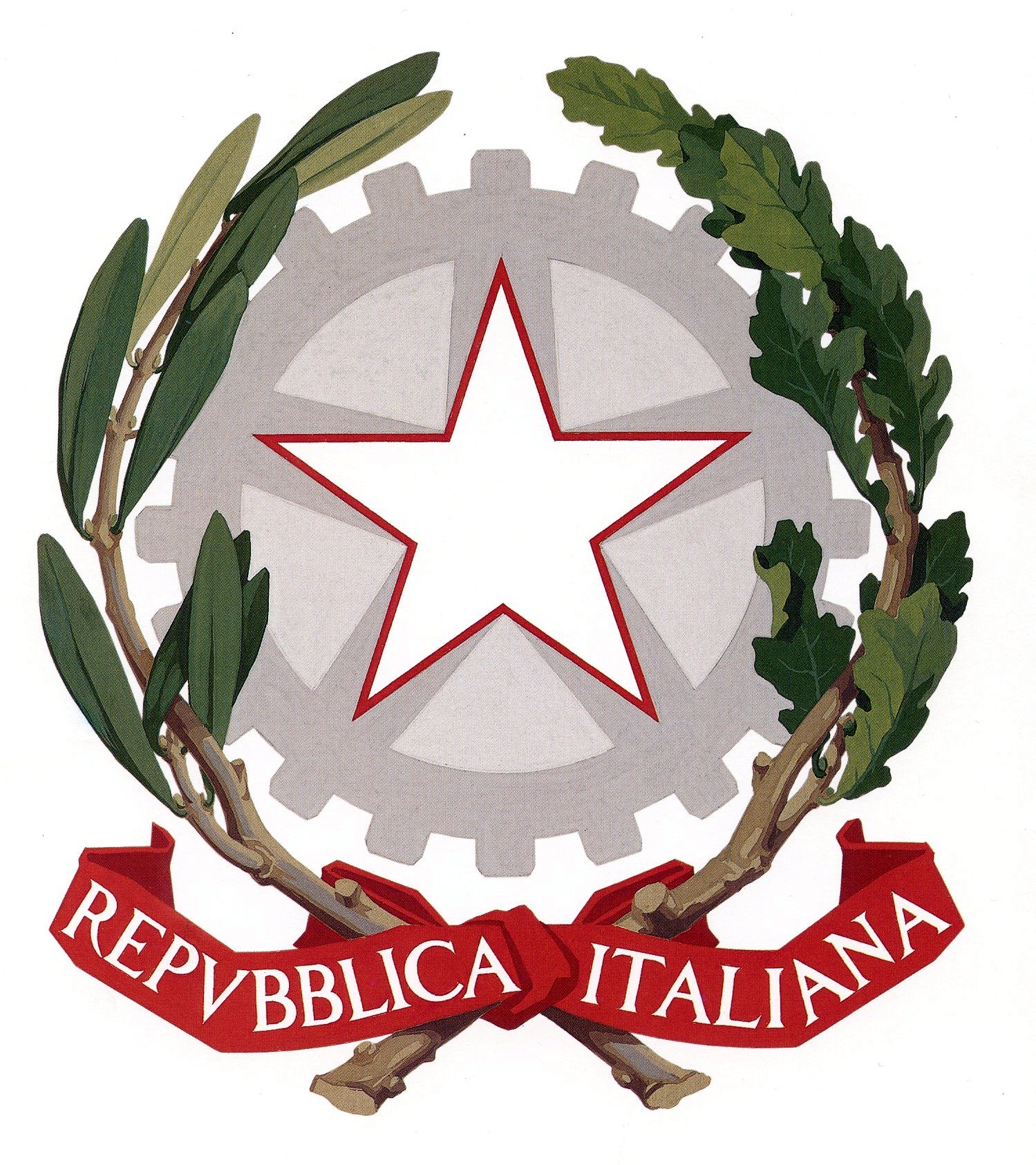 TRIBUNALE DI NOVARAUFFICIO DEL GIUDICE TUTELARE Oggetto: AUTORIZZAZIONE ALL’ACQUISTO DI BENI IMMOBILI A FAVORE DI SOGGETTI SOTTOPOSTI AD AMMINISTRAZIONE DI SOSTEGNO / TUTELA R.G. V.G. _______________/________ Giudice Tutelare Dott._____________________________Il/la sottoscritto/a amministratore di sostegno/tutore: Cognome ________________________________________________________________________Nome __________________________________________________________________________cittadinanza _____________________________________________________________________nato/a a                 _____________________________________ in data _____________________residente in          __________________________________________________________________domiciliato/a in ___________________________________________________________________telefono        _____________________________________________________________________e-mail         ______________________________________________________________________PEC ____________________________________________________________________________Del/della beneficiario/a ads/tutelato:Cognome ________________________________________________________________________Nome __________________________________________________________________________cittadinanza ______________________________________________________________________residente in          __________________________________________________________________domiciliato/a in ___________________________________________________________________- PARTE RICORRENTE -CHIEDEDi essere autorizzato ad acquistare il/i seguente/i immobile/i: □ abitazione, □ box, □ cantina, □ terrenosito nel Comune di ___________________________________________________ Prov. (____  	)all’indirizzo______________________________________________________________________identificato al catasto fabbricati/terreni al:fg. _____________________, mapp. ________________, sub ________; fg. _____________________, mapp. ________________, sub ________;fg. _____________________, mapp. ________________, sub ________.DICHIARAChe l’immobile proviene:□ da _______________________________________________________________;□ da donazione;□ da eredità;□ altro (specificare: ____________________________________________________________)che l’acquisto sarà effettuato ad un prezzo non superiore ad € _____________________________come da perizia asseverata di stima che si deposita.L’acquisto risulta di necessità / utilità evidente per il beneficiario/tutelato per i seguenti motivi:________________________________________________________________________________________________________________________________________________________________________________________________________________________________________________________________________________________________________________________________________________________________________________________________________________________________________________________________________________________________________________________________________________________________________________________________________________________________________________________________________________________________________________________________________________________________________________________________________________________________NOVARA, _______________________Firma amministratore di sostegno/tutore___________________________________________DOCUMENTI DA DEPOSITARE (selezionare i documenti effettivamente depositati):perizia asseverata di stima;atto di provenienza dei beni da acquistare;certificazione ipocatastale ventennale o relazione notarile ventennale;documento di identità e codice fiscale dell’amministratore di sostegno/tutore e del beneficiario di ads/tutelato;altro (specificare): __________________________________________________________________________________________________________________________________________________________________________________________________________________________________________________________________________________________________________________________________________________________________________________MODALITÀ DEPOSITO:1) ALLO SPORTELLO PRESSO CANCELLERIA VOLONTARIA GIURISDIZIONE (1° PIANO ALA NORD dal lunedì al venerdì dalle ore 8.30 alle ore 12.30);2) A MEZZO POSTA ELETTRONICA CERTIFICATA (PEC) O POSTA ELETTRONICA ORDINARIA (PEO) NOMINATIVA (INTESTATA ALLA PERSONA CHE DEPOSITA O, IN SUBORDINE, A PERSONA APPOSITAMENTE DELEGATA, in tal caso allegare apposita delega e copia carta d’identità e codice fiscale anche del delegato). L’ATTO DA DEPOSITARE DOVRÀ ESSERE SOTTOSCRITTO PERSONALMENTE O DIGITALMENTE E ALLEGATO ALLA PEC/PEO UNITAMENTE AI DOCUMENTI E COPIA DI UN DOCUMENTO D’IDENTITÀ IN CORSO DI VALIDITÀ E CODICE FISCALE DEL DEPOSITANTE. ALLEGATI ALLA PEC/PEO: MASSIMO DUE FILE .PDF (1. ATTO PRINCIPALE E 2. EVENTUALI DOCUMENTI) DI DIMENSIONI COMPLESSIVAMENTE NON SUPERIORE A 20 MB.3) A MEZZO DEL SERVIZIO POSTALE PROVENIENTE DALLA PERSONA CHE DEPOSITA O, IN SUBORDINE, DA PERSONA APPOSITAMENTE DELEGATA (in tal caso allegare apposita delega e copia carta d’identità e codice fiscale anche del delegato). L’ATTO DA DEPOSITARE DOVRÀ ESSERE SOTTOSCRITTO PERSONALMENTE E SPEDITO UNITAMENTE AI DOCUMENTI E COPIA DI UN DOCUMENTO D’IDENTITÀ IN CORSO DI VALIDITÀ E CODICE FISCALE DEL DEPOSITANTE E DELL’EVENTUALE DELEGATO.NON VERRANO PRESI IN CONSIDERAZIONE DEPOSITI CHE PERVERRANNO CON MODALITÀ DIVERSE E/O INCOMPLETE RISPETTO A QUANTO SOPRA INDICATO.